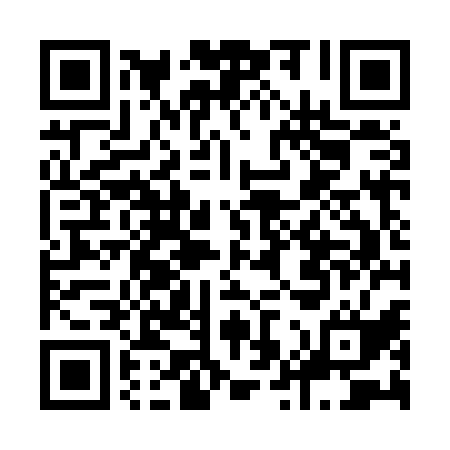 Ramadan times for Coventry Estates, Georgia, USAMon 11 Mar 2024 - Wed 10 Apr 2024High Latitude Method: Angle Based RulePrayer Calculation Method: Islamic Society of North AmericaAsar Calculation Method: ShafiPrayer times provided by https://www.salahtimes.comDateDayFajrSuhurSunriseDhuhrAsrIftarMaghribIsha11Mon6:456:457:531:485:107:437:438:5112Tue6:446:447:521:475:117:447:448:5213Wed6:426:427:501:475:117:457:458:5314Thu6:416:417:491:475:117:457:458:5415Fri6:406:407:481:475:117:467:468:5416Sat6:386:387:461:465:127:477:478:5517Sun6:376:377:451:465:127:487:488:5618Mon6:356:357:441:465:127:497:498:5719Tue6:346:347:421:455:137:497:498:5820Wed6:336:337:411:455:137:507:508:5821Thu6:316:317:401:455:137:517:518:5922Fri6:306:307:381:455:137:527:529:0023Sat6:286:287:371:445:137:527:529:0124Sun6:276:277:361:445:147:537:539:0225Mon6:266:267:341:445:147:547:549:0226Tue6:246:247:331:435:147:547:549:0327Wed6:236:237:321:435:147:557:559:0428Thu6:216:217:301:435:147:567:569:0529Fri6:206:207:291:425:157:577:579:0630Sat6:186:187:281:425:157:577:579:0731Sun6:176:177:261:425:157:587:589:071Mon6:166:167:251:425:157:597:599:082Tue6:146:147:241:415:158:008:009:093Wed6:136:137:221:415:158:008:009:104Thu6:116:117:211:415:158:018:019:115Fri6:106:107:201:405:158:028:029:126Sat6:086:087:181:405:168:038:039:137Sun6:076:077:171:405:168:038:039:138Mon6:066:067:161:405:168:048:049:149Tue6:046:047:141:395:168:058:059:1510Wed6:036:037:131:395:168:058:059:16